TITLE OF ARTICLEFirst name surnanameMentor: First name surnaname of the mentorUniversity, Faculty and Department, CountrySummary presents the basic objective, material and method of the study, significant results and the conclusion. It should describe all essential facts of the paper. Keywords must be included. The summary should not be longer than 500 characters.Key words: minimum 3, maximum 6 wordsINTRODUCTIONIntroduction should outline the main reasons why the research was conducted; describe a brief review of literature consisting of refereed periodicals, journals and books and goal of the study.MATERIAL AND METHODSMaterial used in the study, conducted experiments, conditions, procedures and analytical methods should be described in detail in this section. The whole methodology is only to be described if it is an original one; in other cases it is sufficient to cite the author of the method. Methods of statistical processing including the software used should also be listed in this section.RESULTS AND DISCUSSIONThe results obtained from the experiments including statistical analyses and any comments should be presented graphically or as tables in this section.Table 1. Maximum (ETm) and actual (ETa) evapotranspiration (mm), maximum (Ym) and actual (Ya) yield (t ha-1), evapotranspiration (ETm, a wue, kg m-3) and irrigation wateruse efficiency (Iwue, kg m-3)16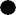 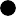 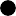 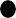 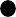 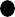 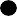 14121086420100	200	300	400	500	600Evapotranspiration (mm)Fig. 1 Relationship between grain yield (Y) and seasonal crop water use (ET) ofmaizeI	= Y  - YdWhere:Yi = the yield (t ha−1) Yd = the yield (t ha−1)wue	i	IiIi = the amount of irrigation water applied (mm)CONCLUSIONConclusions should be based on the results obtained in the study as well as the results obtained by other authors.REFERENCESPEJIĆ, B., GVOZDENOVIĆ-VARGA, J., VASIĆ, M., MILIĆ, S. (2009): Water balance,bioclimatic method as a base of rational irrigation regime of onion. Proc. of IVth Balkan symposium on vegetables and potatoes, 9-12 September, Plovdiv, Bulgaria, Acta Hort., 2: 355- 360.PAYERO, J.O., MELVIN, S.R. IRMAK, S., TARKALSON, D. (2006): Yield response of corn todeficit irrigation in a semiarid climate. Agric. Water Manage. 84: 101-112.STATISTICAL YEARBOOK, 2007. On line statistical database of the Serbia Republic. Available at: http://webrzs.stat.gov.rsVUČIĆ, N. (1976): Irrigation of agricultural crops. Faculty of Agriculture Novi Sad, 187p.YearETmETaYirrYdryIwueETmwueETawue200550550295.76587.9833.71918.12006584469122.021118.6442.820.925.4Average544485108.893103.3143.22021.8